Date: 03 Feb. 2012REPORT OF THE WRC-12 AGENDA ITEM COORDINATOR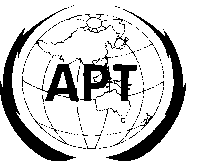 ASIA-PACIFIC TELECOMMUNITYAPT Coordination Meetings During RA-12 and WRC-12APT Coordination Meetings During RA-12 and WRC-12Agenda Item No.: 1.17	to consider results of sharing studies between the mobile service and other services in the band 790-862 MHz in Regions 1 and 3, in accordance with Resolution 749 (WRC-07), to ensure the adequate protection of services to which this frequency band is allocated, and take appropriate actionName of the Coordinator (with Email): Kyung-Mee KIM (kmkim@kcc.go.kr)Issues: Regulatory measures for coordination between the mobile service in Region 3 and other services in Region 1Issue A: between MS in non-GE06 countries and BS in GE06 countriesIssue B: between MS in Region 3 countries and ARNS in Region 1 countriesIssue C: between MS in Region 3 countries and FS in Region 1 countriesAPT Proposals: NOC to the Radio Regulations for all issues except the modification to the title of Resolution 749 to exclude Region 3 countries but IranStatus of the APT Proposals:WG 5C concluded not to have any regulatory measures between Region 1/GE06 countries and Region 3/non-GE06 countries  except the modification to Resolution 749 subject to retaining Resolution 224. Resolution 749 is under discussion with two issues: linkage with resolves 4 of Resolution 224 and cumulative effects from MS to BS.Issues to be discussed at the Coordination Meeting:  The chairman of SWG on 1.17 asked me to clarify APT position, since APT supported Method A1 (Option III) that takes into account cumulative effects from MS to BS in Resolution 749.  This Method applies to only GE06 countries and supporting of this Method is interpreted that APT wants to be involved in the issues for GE06 countries. It is requested to answer if APT Members are willing to join GE06 Agreement.Comments/Remarks by the Coordinator: Resolution 224 (RevWRC-07) addresses that administrations planning to implement IMT in the bands mentioned in resolves 2 shall effect coordination with all neighbouring administrations prior to implementation.